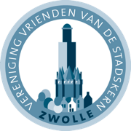 Bijlage bij het jaarverslag 2021 Vereniging Vrienden van de Stadskern ZwolleBijdrage Jan Alferink aan de algemene ledenvergadering 2021:Betreft: Alg. ledenverg. Ver. Vrienden van de stadskern Zwolle 7-9-2021. Dames en heren, Afgelopen week ontving ik de 2" nieuwsbrief 2021, met eenuitnodiging voor deze bijeenkomst waarvoor dank. U kent mij al een beetje en ook nu wil ik enige punten, met betrekking tot de activiteiten aankaarten. Dat er b.v. gevraagd wordt, om je aan te melden, ivm de corona, is begrijpelijk maar als dat dan gebeurd verwacht je ook dat er een bevestiging komt. En als die niet komt? Sta je op de 7" toch een beetje schuchter voor de deur in de Koestraat. (Jan meldt ter vergadering de bevestiging over het hoofd te hebben gezien) Dan volgen de verslagen, en zie ik een GREMIUM waarbij ook ik verbonden ben met "verhalen over Zwolle". En dan word ik ook nog GETRIGGERD en dat doet me weer denken aan revolvers trekken en fusilleren. Over de lichtvisie en de oude V&D wil ik niet uitweiden want daar is en was het licht al uit maar misschien weet U als bestuur wel of het licht weer aan gaat met de herbouw van het ontwerp door buro "de Zwarte hond "uit Groningen. ln 2020 worden de bestuursvergaderingen virtueel gehouden en dan zou het toch aardig zijn geweest om een of meer van die virtuele bijeenkomsten ook te gebruiken om de leden te laten weten dat U er nog steeds bent en dat ook de "OVERLEGGEN' nog steeds doorgaan. Om het niet al te lang te maken: die muurschilderingen in de binnenstad. Met hart en ziel heb ik dat, plotselinge, idee bestreden. Werkelijk het slaat nergens op en lokt uitsluitend nieuwe schilderingen uit. Wie er voor verantwoordelijk is en aangesproken kan worden voor onderhoud, reiniging enz. is niet bekend. Gelukkig werd het bij ons, aan de Buitenkant, na veel protest, afgeblazen. Waar het m.i. wel doorging was de omgeving van het stadhuis, Grote kerkplein en Drostenstraat. Op het Grote kerkplein, op die tijdelijke schutting is het aardig, maar in de Sassenstraat, bij het stadhuis lijkt het of we met de " Amsterdamse wallen " gaan concurreren en in de Drostenstraat, wil men je, door middel van bizar Gothic schrift, wijs maken dat je in "de Kamper Poort " bent aangekomen. Tot slot, nog één vraag of eigenlijk twee. 1) Wat is het verschil tussen een lidmaatschap en bestuurslidmaatschap met als vervolg dat leden kunnen veranderen in adviserende leden en 2) ls het zinvol, voor ons, om achter de bewoners van Holtenbroek te gaan staan i.v.m. die plannen van Bemog om te bouwen in de uiterwaarden van het Zwarte water " een kostbaar groen gebied. Dank voor Uw aandacht.